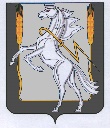 Совет депутатов Кременкульского сельского поселенияСосновского муниципального района Челябинской областиЧетвертого  созыва Р Е Ш Е Н И Е от «___» ____________ 2021 г.                                               № _______                                                                 Об утверждении программы комплексного развития систем коммунальной инфраструктуры Кременкульского сельского поселения Сосновского района Челябинской области на 2018-2028 годы (актуализация на 2021 год) На  основании Федерального закона от 06.10.2003 № 131-ФЗ «Об общих принципах организации местного самоуправления в Российской Федерации», Федерального закона от 30 декабря 2004 года № 210-ФЗ «Об основах регулирования тарифов организаций коммунального комплекса,  Градостроительного  кодекса Российской Федерации от 29 декабря 2004 года   № 190-ФЗ, руководствуясь Приказом Министерства регионального развития Российской Федерации  от 06 мая 2011 года №204  «О разработке программ комплексного развития систем коммунальной инфраструктуры муниципальных образований», руководствуясь Уставом Кременкульского  сельского поселения Сосновского муниципального района Челябинской области, Совет депутатов Кременкульского сельского поселения Сосновского муниципального района Челябинской области четвертого созыва решил: Утвердить программу «Комплексного развития систем коммунальной инфраструктуры Кременкульского сельского поселения Сосновского района Челябинской области на 2018-2028 годы (актуализация на 2021 год). Опубликовать настоящее Решение в  информационном бюллетене «Сосновская Нива» и разместить на официальном                             сайте администрации Кременкульского сельского поселения                             kremenkulskoe. eps74.ru. Настоящее Решение вступает силу с момента его принятия. Председатель Совета депутатов                            А.Б. Кожевников